Assessment methods:25 marks for practical ;5 marks for first midterm exam5 marks for second midterm exam3 marks for attendance and behavior .12 for final exam  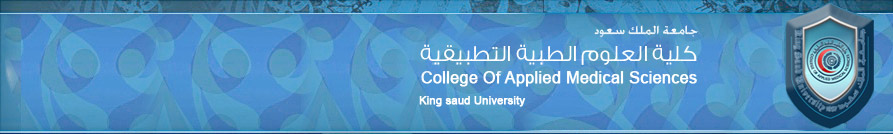 ACADEMIC CALENDAR 1433/1434[H] - 2012/2013[G] - First Semester 	ACADEMIC CALENDAR 1433/1434[H] - 2012/2013[G] - First Semester 	ACADEMIC CALENDAR 1433/1434[H] - 2012/2013[G] - First Semester 	ACADEMIC CALENDAR 1433/1434[H] - 2012/2013[G] - First Semester 	ACADEMIC CALENDAR 1433/1434[H] - 2012/2013[G] - First Semester 	Weeks DATE  [G]DATE [H]LABCourse: CLS 332Week  11.9.20125.9.201214.10.1433CLASSES   STARTIntroductionWeek 2 8.9. 1212.9. 1221.10.14331spectrophotometerWeek 315.9. 1219.9. 1228.10.14332Double beam spectrophotometerWeek 422.9. 1226.9. 126.11.14333atomic absorption spectroscopy +  Mid 1 exam on Wednesday  26.9.2012    Week 529.9. 123.10. 1213.11.14334Turbidimetery& nephlpmeteryWeek 66.10.1210.10.1220.11.14335OsmometryWeek713.10.1217.10.1227.11.14336Mid 2 exam + FluorometerWeek 820.10.124.12.1433Al Hajj vacationWeek 927.10.201211.12.1433Al Hajj vacation Week 103.11.127.11.1218.12.14337Revision Week 1110.11.1225.12.1433Final examWeek 1219.11.125.1.1434